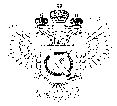 «Федеральная кадастровая палата Федеральной службы государственной регистрации, кадастра и картографии» по Ханты-Мансийскому автономному округу – Югре(Филиал ФГБУ «ФКП Росреестра»по Ханты-Мансийскому автономному округу – Югре)г. Ханты-Мансийск,							                                                                                        Техник отдела                       контроля и анализа деятельностиул. Мира, 27						                                                                                                   Кайгородова  В.Е. 
                                                                                                                                                                                                                                    8(3467)300-444, 
                                                                                                                                                                                                                e-mail: Press@86.kadastr.ru
Пресс-релиз01.12.2017Заказать выписку о кадастровой стоимости своей недвижимости можно на сайте РосреестраЭлектронный сервис Росреестра "Получить выписку из ЕГРН о кадастровой стоимости объекта недвижимости" предоставляет возможность собственнику бесплатно получить документ, содержащий сведения из Единого государственного реестра недвижимости (ЕГРН) о кадастровой стоимости своей недвижимости. В выписке будут содержаться сведения, содержащие описание объекта - вид и кадастровый номер, величину кадастровой стоимости, дату ее утверждения, реквизиты акта об утверждении кадастровой стоимости, а также дату ее внесения в ЕГРН, дату подачи заявления о пересмотре кадастровой стоимости и начала ее применения. Запросить выписку о кадастровой стоимости объекта недвижимости может любое заинтересованное лицо удобным для него способом - в электронном виде и при личном обращении в офисы МФЦ. При этом в соответствии со вступившим в силу с 1 января 2017 года Законом №218-ФЗ "О государственной регистрации недвижимости" сведения из ЕГРН по запросу, направленному посредством электронного сервиса, предоставляются в течение 3 дней. Выписка о кадастровой стоимости объекта недвижимости предоставляется бесплатно._____________________________________________________________________________________При использовании материала просим сообщить о дате и месте публикации на адрес электронной почты Press@86.kadastr.ru или по телефону 8(3467)300-444. Благодарим за сотрудничество.